KontingentenSom hovedmedlem kan du stille ut katt på utstillinger og drive oppdrett.Du får også Aristokatt (et blad om katter, lover, regler, utstillinger osv., for kattefolk), direkte fra forlaget.Kr 550.-Familiemedlemkr 200.-Støttemedlemkr 130.-Polarkattens konto: 15037304198Halv kontingent ved innbetaling (nytt medlem) etter 1. juli.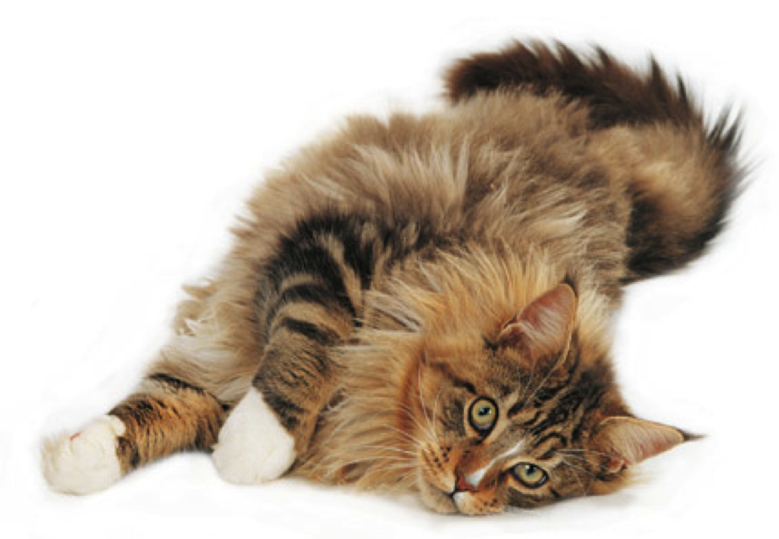 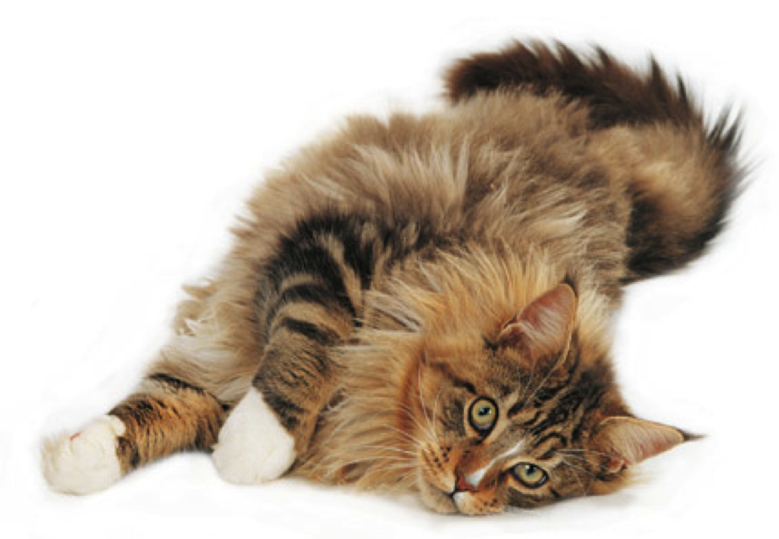 